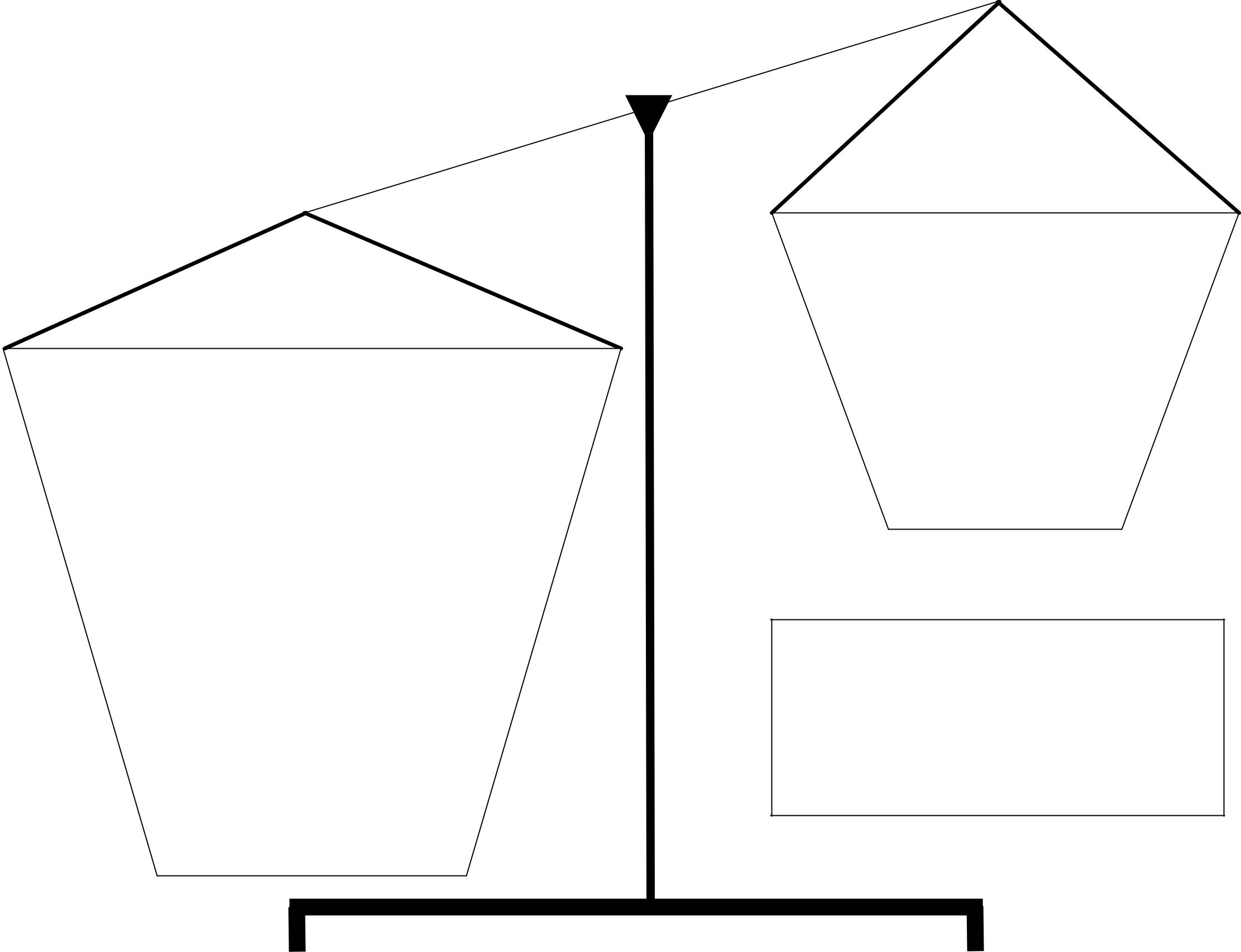 StrengthsWeaknessesGeorgia Constitution of 1777